IDENTIFICAÇÃO DO/A SUBSCRITOR/A CONTACTO DO/A SUBSCRITOR/AFINALIDADEFinalidade:   PARA EFEITOS DE PENSÃOTem descontos para o regime geral da Segurança Social?   Sim         Não É pensionista ou já requereu pensão no regime de Segurança Social?    Sim          Não  Pretende beneficiar da pensão unificada?     Sim          Não Efetuou descontos?   Sim          Não *Deverá juntar documento bancário comprovativo da titularidade atualizado.OUTRAS INFORMAÇÕESPrestou serviço militar obrigatório?  Sim    Não         Perdeu vínculo à Função Pública?   Sim    Não O/A Requerente,NomeTécnico ID istN.º da CGAData de nascimento Sexo:   Finalidade:   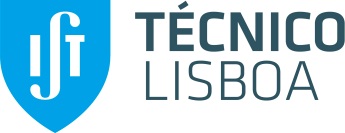 Requerimento de PENSÃO OU DE CONTAGEM DE TEMPONacionalidade        Estado civilDocumento de identificaçãoNº de identificaçãoMoradaLocalidade        País  Código Postal         TelefoneE-mail         TelemóvelNº de beneficiário/aSe trabalhou no estrangeiro indique o paísIBAN da conta bancária da CGA para crédito*Co-titular /Autorizado/aData     AssinaturaPresidente do Departamento / Unidade de Investigação (apenas para pedidos de aposentação)Tomei conhecimento.     _______/____/____, _________________________________________       Data                                 Assinatura